Для предотвращения новых очагов распространения коронавирусной инфекции особо важно повсеместно соблюдать правила гигиены, меры предосторожности, использовать новые технологии организации взаимодействия. Особая ответственность при этом возлагается на работодателей и управленческий состав их бизнес-предприятий.В июле- августе 2020 всем работодателям и административному персоналу бизнес-предприятий рекомендуется воспользоваться целевыми безвозмездными сертификатами и пройти дистанционные специализированные курсы повышения квалификации для работодателей и менеджеров бизнес-структур.Курсы проводятся на базе новейших электронных технологий обучения, дистанционно, без отрыва от основной деятельности.По итогам прохождения курсов слушатели получат удостоверение повышения квалификации государственного образца в рамках комплексных мероприятий.Онлайн-сервис по оформлению заявок на целевые безвозмездные сертификаты работает круглосуточно и доступен на сайте: https://ФедеральнаяТорговаяПлощадка.РФ в разделе «Правила гигиены для бизнеса.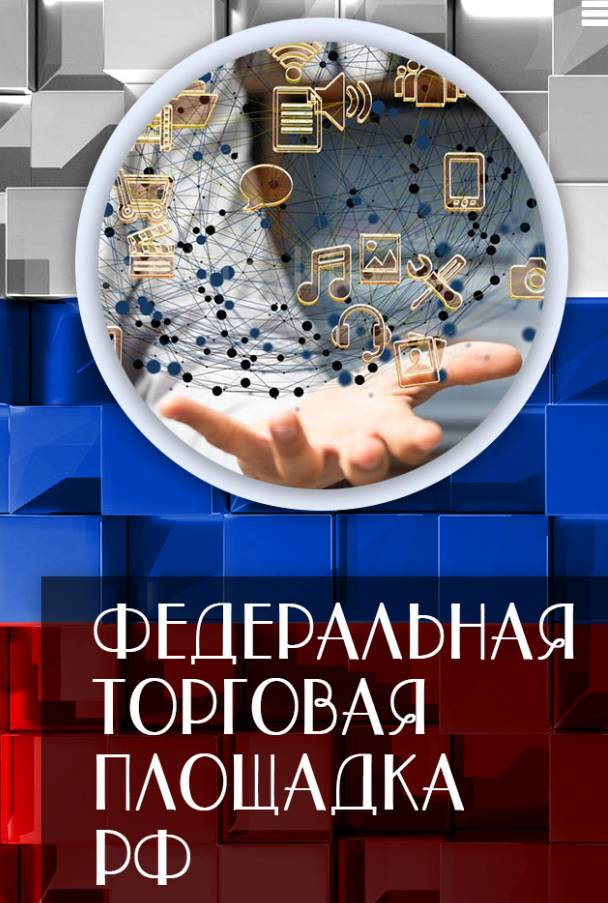 